	SPOROČILO ZA JAVNOST: 20. marca 2016, za takojšnjo objavo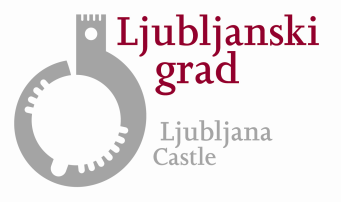 LJUBLJANA DOBIVA GRAJSKI VINOGRADLjubljanski grad ni le najbolj obiskana turistična točka v prestolnici in prizorišče raznolikih kulturnih programov, je tudi zelena oaza, ki številnim domačim in tujim obiskovalcem sredi mesta ponuja odmik v naravo. Sprehode bo odslej mogoče podaljšati z ogledom nove mestne pridobitve, urejene na južnem pobočju Grajskega hriba – grajskega vinograda. V letu, ko se ponaša z nazivom zelena prestolnica Evrope, bo to posebnost nekaterih glavnih mest (npr. Pariz, Praga) pridobila tudi Ljubljana. V grajskem vinogradu bo zasajenih 1050 trsov belpina in rdečegrajca. Zadnje trse bosta v soboto, 23. aprila, ob navzočnosti visokih gostov, zasadila ljubljanski župan Zoran Janković in direktorica Ljubljanskega gradu Mateja Avbelj Valentan. Ljubljana z grajskim vinogradom utrjuje svoj 30 let star naziv »mesto trte in vina« in zaokrožuje dosedanjo vinsko zgodbo ob dogodkih, povezanih s potomko stare trte z Lenta, ki raste na grajskem dvorišču. Projekt grajski vinograd vodi Javni zavod Ljubljanski grad, investitor je ustanoviteljica zavoda – Mestna občina Ljubljana, strokovni nosilec projekta pa Kmetijski inštitut Slovenije. 30. oktobra leta 1987 je mednarodno vinsko združenje iz Pariza, Ville Interntionale de la Vigne et du Vin, na svojem zasedanju v Rimu Ljubljani podelilo naziv »mesto trte in vina«. 30. septembra 2015 je minilo 25 let od posaditve grajske trte na dvorišču Ljubljanskega gradu; prvo potomko najstarejše trte na svetu z mariborskega Lenta je v znamenje prijateljstva med mestoma Maribor in Ljubljana tedanja mariborska županja Magdalena Tovornik izročila nekdanjemu ljubljanskemu županu Jožetu Strgarju. 9. februarja 2016 je Ljubljana v Bruslju tudi uradno prevzela naziv zelena prestolnica Evrope 2016. 23. aprila 2016 pa bomo na južnem pobočju Grajskega griča zasadili zadnje trse v grajskem vinogradu. Dobro osončeno in prevetreno lego, ki je prvi pogoj za pridelavo zdravega grozdja in dobrega vina, so izbrali strokovnjaki Kmetijskega inštituta Slovenije, ki so opravili tudi izbor bele in rdeče sorte. Na nekaj manj kot 0,3 ha bo zasejanih 1050 trsov bele sorte belpin (v svetu bolj poznan kot chardonnay) in rdeče sorte rdečegrajc (njegovo prvotno ime je rotburger ali zweigelt). Prve trgatve bele sorte se nadejamo v letu 2019, stekleničenja pa leta 2020, leto ali dve kasneje pa še rdečegrajca. Predvidena količina buteljk bo med 1000 in 1200, namenjene bodo predvsem protokolu in grajski vinoteki. Projekt grajski vinograd vodi Javni zavod Ljubljanski grad. Izvajalec gradbenih del CVP d. o. o. je bil izbran z javnim naročilom. Končna vrednost projekta bo znana po zaključku vseh del in ne bo presegla razpoložljivih sredstev projekta v višini 250.000 EUR bruto, ki jih zagotavlja naša ustanoviteljica Mestna občina Ljubljana. Gradbena dela predstavljajo okoli 70 % celotne vrednosti, med druge stroške celotnega projekta pa sodijo še pripravljalna dela (sečnja, predhodne arheološke raziskave …) ter priprava projekta za izvedbo del, izvajanje strokovnega nadzora, varstva pri delu … __________________________________________________________________________________Dodatne informacije: Janja Rozman, vodja odnosov z javnostmi, Ljubljanski grad, tel.: 01/306 42 15, e-pošta: janja.rozman@ljubljanskigrad.si 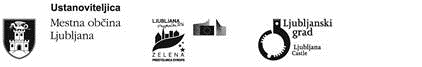 